SOLICITUD PARA PARTICIPAR EN EL PROCESO DE SELECCIÓN DE ESTUDIANTE AUXILIAR PARA DEPENDENCIAS ADMINISTRATIVASPara participar en esta convocatoria certifico que actualmente y a la fecha no soy Monitor ni Becario de la Universidad Nacional de ColombiaEstoy interesado en participar en la convocatoria para la Dependencia o Proyecto: ESTUDIO DE DETALLE PARA DEFINIR EL RIESGO PARA LAS ISLAS DE SAN ANDRÉS, PROVIDENCIA Y SANTA CATALINA, ANTE HURACANES EN LAS CATEGORÍAS MÁS PROBABLESCódigo convocatoria: 147Nombres y apellidos: Juan Pablo Ramírez MonsalveCédula: 1036670881Teléfono: 3113351107Correo electrónico institucional: jupramirezmo@unal.edu.coSoy Estudiante de la Carrera: Maestría en Recursos HidráulicosFacultad: Minas		Sede: MedellínActualmente curso el:  3er semestre		PBM: ___Mi promedio académico es de: 4.8		Pagué por concepto de matrícula: $ 4’385.786Cursé línea de profundización:  SI (    )      NO (   x   )        Cuál(es)?:_______________________________________________________________________________________________________________Carga Académica: (Asignaturas registradas): Una asignatura registrada (4 créditos)Disponibilidad Horaria (total horas): 40Conocimientos en el área de sistemas (software, lenguajes, herramientas): Manejo del modelo XBEACH, Python y Matlab, y cursé las asignaturas de Hidrodinámica e Hidrodinámica de olas en ingeniería de costasConocimiento de otros idiomas que habla, lee y escribe de forma Regular, Bien o Muy Bien:Puedo aportar a la Universidad las siguientes competencias personales, académicas y administrativas:1. Experiencia en el uso del programa de modelación solicitado y el conocimiento de hidrodinámica    requerido para su manejo2. Experiencia en anteriores proyectos de investigación, lo que se refleja en buenas habilidades de comunicación y trabajo en equipo.3._______________________________________________________________________________4._______________________________________________________________________________5._______________________________________________________________________________6._______________________________________________________________________________7._______________________________________________________________________________							28/04/2021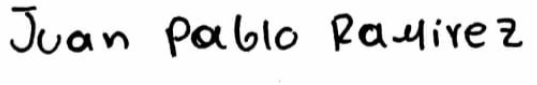 Firma										FechaNOTA: La Universidad anulará la presente solicitud en caso de no ser verídica la información académicaNúmero de Convocatoria169169Fecha de diligenciamientoFecha de diligenciamientoFecha de diligenciamientoFecha de diligenciamiento0405052021Nombre de la convocatoria, proyecto o Proceso Vectores de contagio y la adaptación inteligente del sistema de transporte público en Medellín bajo la pandemia covid-19: una oportunidad para aumentar la capacidad con consideraciones de seguridad y sostenibilidad financiera en los sistemas de transporte colombianos (código QUIPU 309010032369: 3015: 2021)Vectores de contagio y la adaptación inteligente del sistema de transporte público en Medellín bajo la pandemia covid-19: una oportunidad para aumentar la capacidad con consideraciones de seguridad y sostenibilidad financiera en los sistemas de transporte colombianos (código QUIPU 309010032369: 3015: 2021)Vectores de contagio y la adaptación inteligente del sistema de transporte público en Medellín bajo la pandemia covid-19: una oportunidad para aumentar la capacidad con consideraciones de seguridad y sostenibilidad financiera en los sistemas de transporte colombianos (código QUIPU 309010032369: 3015: 2021)Vectores de contagio y la adaptación inteligente del sistema de transporte público en Medellín bajo la pandemia covid-19: una oportunidad para aumentar la capacidad con consideraciones de seguridad y sostenibilidad financiera en los sistemas de transporte colombianos (código QUIPU 309010032369: 3015: 2021)Vectores de contagio y la adaptación inteligente del sistema de transporte público en Medellín bajo la pandemia covid-19: una oportunidad para aumentar la capacidad con consideraciones de seguridad y sostenibilidad financiera en los sistemas de transporte colombianos (código QUIPU 309010032369: 3015: 2021)Vectores de contagio y la adaptación inteligente del sistema de transporte público en Medellín bajo la pandemia covid-19: una oportunidad para aumentar la capacidad con consideraciones de seguridad y sostenibilidad financiera en los sistemas de transporte colombianos (código QUIPU 309010032369: 3015: 2021)Vectores de contagio y la adaptación inteligente del sistema de transporte público en Medellín bajo la pandemia covid-19: una oportunidad para aumentar la capacidad con consideraciones de seguridad y sostenibilidad financiera en los sistemas de transporte colombianos (código QUIPU 309010032369: 3015: 2021)Vectores de contagio y la adaptación inteligente del sistema de transporte público en Medellín bajo la pandemia covid-19: una oportunidad para aumentar la capacidad con consideraciones de seguridad y sostenibilidad financiera en los sistemas de transporte colombianos (código QUIPU 309010032369: 3015: 2021)Vectores de contagio y la adaptación inteligente del sistema de transporte público en Medellín bajo la pandemia covid-19: una oportunidad para aumentar la capacidad con consideraciones de seguridad y sostenibilidad financiera en los sistemas de transporte colombianos (código QUIPU 309010032369: 3015: 2021)Vectores de contagio y la adaptación inteligente del sistema de transporte público en Medellín bajo la pandemia covid-19: una oportunidad para aumentar la capacidad con consideraciones de seguridad y sostenibilidad financiera en los sistemas de transporte colombianos (código QUIPU 309010032369: 3015: 2021)Nombre de la dependencia Departamento de Ingeniería Eléctrica y AutomáticaDepartamento de Ingeniería Eléctrica y AutomáticaDepartamento de Ingeniería Eléctrica y AutomáticaDepartamento de Ingeniería Eléctrica y AutomáticaDepartamento de Ingeniería Eléctrica y AutomáticaDepartamento de Ingeniería Eléctrica y AutomáticaDepartamento de Ingeniería Eléctrica y AutomáticaDepartamento de Ingeniería Eléctrica y AutomáticaDepartamento de Ingeniería Eléctrica y AutomáticaDepartamento de Ingeniería Eléctrica y AutomáticaNombre del área (Opcional)301050101301050101301050101301050101301050101301050101301050101301050101301050101301050101Tipo de estudiantePregrado   Pregrado   Pregrado   Pregrado   Posgrado    Posgrado    Posgrado    Posgrado    Posgrado    Posgrado    Tipo de convocatoriaTipo de convocatoriaApoyoAcadémicoApoyo a proyectos investigación o extensiónApoyo a proyectos investigación o extensiónGestiónAdministrativaGestiónAdministrativaBienestar universitarioBienestar universitarioBienestar universitarioOtroOtroRequisitos generales(Acuerdo CSU 211/2015 Art. 2)a. Tener la calidad de estudiante de pregrado o postgrado de la Universidad Nacional de Colombia. b. Tener un Promedio Aritmético Ponderado Acumulado - P.A.P.A. igual o superior a 3.5 para estudiantes de pregrado, e igual o superior a 4.0 para estudiantes de postgrado. c. No ostentar la calidad de monitor o becario de la Universidad Nacional de Colombia. Parágrafo. Para los estudiantes de postgrado que se encuentren debidamente matriculados en primer semestre de un programa de postgrado cumplir una de las siguientes condiciones, de acuerdo con el tipo de admisión, así: 1. Admisión regular, haber obtenido un promedio de calificación que se encuentre dentro de la franja del 30% más alto en el examen de admisión al postgrado correspondiente. 2. Haber sido admitido por admisión automática, según el artículo 57, literal c, del Acuerdo 008 de 2008 del Consejo Superior Universitario - Estatuto Estudiantil. 3. Admisión mediante tránsito entre programas de posgrado, tener un promedio igual o superior a 4.0 en el programa de posgrado desde el cual se aprobó el tránsito."Nota: El estudiante que se postule a la convocatoria, manifiesta conocer la normatividad relacionada con la convocatoria y autoriza a la universidad para realizar las verificaciones pertinentesa. Tener la calidad de estudiante de pregrado o postgrado de la Universidad Nacional de Colombia. b. Tener un Promedio Aritmético Ponderado Acumulado - P.A.P.A. igual o superior a 3.5 para estudiantes de pregrado, e igual o superior a 4.0 para estudiantes de postgrado. c. No ostentar la calidad de monitor o becario de la Universidad Nacional de Colombia. Parágrafo. Para los estudiantes de postgrado que se encuentren debidamente matriculados en primer semestre de un programa de postgrado cumplir una de las siguientes condiciones, de acuerdo con el tipo de admisión, así: 1. Admisión regular, haber obtenido un promedio de calificación que se encuentre dentro de la franja del 30% más alto en el examen de admisión al postgrado correspondiente. 2. Haber sido admitido por admisión automática, según el artículo 57, literal c, del Acuerdo 008 de 2008 del Consejo Superior Universitario - Estatuto Estudiantil. 3. Admisión mediante tránsito entre programas de posgrado, tener un promedio igual o superior a 4.0 en el programa de posgrado desde el cual se aprobó el tránsito."Nota: El estudiante que se postule a la convocatoria, manifiesta conocer la normatividad relacionada con la convocatoria y autoriza a la universidad para realizar las verificaciones pertinentesa. Tener la calidad de estudiante de pregrado o postgrado de la Universidad Nacional de Colombia. b. Tener un Promedio Aritmético Ponderado Acumulado - P.A.P.A. igual o superior a 3.5 para estudiantes de pregrado, e igual o superior a 4.0 para estudiantes de postgrado. c. No ostentar la calidad de monitor o becario de la Universidad Nacional de Colombia. Parágrafo. Para los estudiantes de postgrado que se encuentren debidamente matriculados en primer semestre de un programa de postgrado cumplir una de las siguientes condiciones, de acuerdo con el tipo de admisión, así: 1. Admisión regular, haber obtenido un promedio de calificación que se encuentre dentro de la franja del 30% más alto en el examen de admisión al postgrado correspondiente. 2. Haber sido admitido por admisión automática, según el artículo 57, literal c, del Acuerdo 008 de 2008 del Consejo Superior Universitario - Estatuto Estudiantil. 3. Admisión mediante tránsito entre programas de posgrado, tener un promedio igual o superior a 4.0 en el programa de posgrado desde el cual se aprobó el tránsito."Nota: El estudiante que se postule a la convocatoria, manifiesta conocer la normatividad relacionada con la convocatoria y autoriza a la universidad para realizar las verificaciones pertinentesa. Tener la calidad de estudiante de pregrado o postgrado de la Universidad Nacional de Colombia. b. Tener un Promedio Aritmético Ponderado Acumulado - P.A.P.A. igual o superior a 3.5 para estudiantes de pregrado, e igual o superior a 4.0 para estudiantes de postgrado. c. No ostentar la calidad de monitor o becario de la Universidad Nacional de Colombia. Parágrafo. Para los estudiantes de postgrado que se encuentren debidamente matriculados en primer semestre de un programa de postgrado cumplir una de las siguientes condiciones, de acuerdo con el tipo de admisión, así: 1. Admisión regular, haber obtenido un promedio de calificación que se encuentre dentro de la franja del 30% más alto en el examen de admisión al postgrado correspondiente. 2. Haber sido admitido por admisión automática, según el artículo 57, literal c, del Acuerdo 008 de 2008 del Consejo Superior Universitario - Estatuto Estudiantil. 3. Admisión mediante tránsito entre programas de posgrado, tener un promedio igual o superior a 4.0 en el programa de posgrado desde el cual se aprobó el tránsito."Nota: El estudiante que se postule a la convocatoria, manifiesta conocer la normatividad relacionada con la convocatoria y autoriza a la universidad para realizar las verificaciones pertinentesa. Tener la calidad de estudiante de pregrado o postgrado de la Universidad Nacional de Colombia. b. Tener un Promedio Aritmético Ponderado Acumulado - P.A.P.A. igual o superior a 3.5 para estudiantes de pregrado, e igual o superior a 4.0 para estudiantes de postgrado. c. No ostentar la calidad de monitor o becario de la Universidad Nacional de Colombia. Parágrafo. Para los estudiantes de postgrado que se encuentren debidamente matriculados en primer semestre de un programa de postgrado cumplir una de las siguientes condiciones, de acuerdo con el tipo de admisión, así: 1. Admisión regular, haber obtenido un promedio de calificación que se encuentre dentro de la franja del 30% más alto en el examen de admisión al postgrado correspondiente. 2. Haber sido admitido por admisión automática, según el artículo 57, literal c, del Acuerdo 008 de 2008 del Consejo Superior Universitario - Estatuto Estudiantil. 3. Admisión mediante tránsito entre programas de posgrado, tener un promedio igual o superior a 4.0 en el programa de posgrado desde el cual se aprobó el tránsito."Nota: El estudiante que se postule a la convocatoria, manifiesta conocer la normatividad relacionada con la convocatoria y autoriza a la universidad para realizar las verificaciones pertinentesa. Tener la calidad de estudiante de pregrado o postgrado de la Universidad Nacional de Colombia. b. Tener un Promedio Aritmético Ponderado Acumulado - P.A.P.A. igual o superior a 3.5 para estudiantes de pregrado, e igual o superior a 4.0 para estudiantes de postgrado. c. No ostentar la calidad de monitor o becario de la Universidad Nacional de Colombia. Parágrafo. Para los estudiantes de postgrado que se encuentren debidamente matriculados en primer semestre de un programa de postgrado cumplir una de las siguientes condiciones, de acuerdo con el tipo de admisión, así: 1. Admisión regular, haber obtenido un promedio de calificación que se encuentre dentro de la franja del 30% más alto en el examen de admisión al postgrado correspondiente. 2. Haber sido admitido por admisión automática, según el artículo 57, literal c, del Acuerdo 008 de 2008 del Consejo Superior Universitario - Estatuto Estudiantil. 3. Admisión mediante tránsito entre programas de posgrado, tener un promedio igual o superior a 4.0 en el programa de posgrado desde el cual se aprobó el tránsito."Nota: El estudiante que se postule a la convocatoria, manifiesta conocer la normatividad relacionada con la convocatoria y autoriza a la universidad para realizar las verificaciones pertinentesa. Tener la calidad de estudiante de pregrado o postgrado de la Universidad Nacional de Colombia. b. Tener un Promedio Aritmético Ponderado Acumulado - P.A.P.A. igual o superior a 3.5 para estudiantes de pregrado, e igual o superior a 4.0 para estudiantes de postgrado. c. No ostentar la calidad de monitor o becario de la Universidad Nacional de Colombia. Parágrafo. Para los estudiantes de postgrado que se encuentren debidamente matriculados en primer semestre de un programa de postgrado cumplir una de las siguientes condiciones, de acuerdo con el tipo de admisión, así: 1. Admisión regular, haber obtenido un promedio de calificación que se encuentre dentro de la franja del 30% más alto en el examen de admisión al postgrado correspondiente. 2. Haber sido admitido por admisión automática, según el artículo 57, literal c, del Acuerdo 008 de 2008 del Consejo Superior Universitario - Estatuto Estudiantil. 3. Admisión mediante tránsito entre programas de posgrado, tener un promedio igual o superior a 4.0 en el programa de posgrado desde el cual se aprobó el tránsito."Nota: El estudiante que se postule a la convocatoria, manifiesta conocer la normatividad relacionada con la convocatoria y autoriza a la universidad para realizar las verificaciones pertinentesa. Tener la calidad de estudiante de pregrado o postgrado de la Universidad Nacional de Colombia. b. Tener un Promedio Aritmético Ponderado Acumulado - P.A.P.A. igual o superior a 3.5 para estudiantes de pregrado, e igual o superior a 4.0 para estudiantes de postgrado. c. No ostentar la calidad de monitor o becario de la Universidad Nacional de Colombia. Parágrafo. Para los estudiantes de postgrado que se encuentren debidamente matriculados en primer semestre de un programa de postgrado cumplir una de las siguientes condiciones, de acuerdo con el tipo de admisión, así: 1. Admisión regular, haber obtenido un promedio de calificación que se encuentre dentro de la franja del 30% más alto en el examen de admisión al postgrado correspondiente. 2. Haber sido admitido por admisión automática, según el artículo 57, literal c, del Acuerdo 008 de 2008 del Consejo Superior Universitario - Estatuto Estudiantil. 3. Admisión mediante tránsito entre programas de posgrado, tener un promedio igual o superior a 4.0 en el programa de posgrado desde el cual se aprobó el tránsito."Nota: El estudiante que se postule a la convocatoria, manifiesta conocer la normatividad relacionada con la convocatoria y autoriza a la universidad para realizar las verificaciones pertinentesa. Tener la calidad de estudiante de pregrado o postgrado de la Universidad Nacional de Colombia. b. Tener un Promedio Aritmético Ponderado Acumulado - P.A.P.A. igual o superior a 3.5 para estudiantes de pregrado, e igual o superior a 4.0 para estudiantes de postgrado. c. No ostentar la calidad de monitor o becario de la Universidad Nacional de Colombia. Parágrafo. Para los estudiantes de postgrado que se encuentren debidamente matriculados en primer semestre de un programa de postgrado cumplir una de las siguientes condiciones, de acuerdo con el tipo de admisión, así: 1. Admisión regular, haber obtenido un promedio de calificación que se encuentre dentro de la franja del 30% más alto en el examen de admisión al postgrado correspondiente. 2. Haber sido admitido por admisión automática, según el artículo 57, literal c, del Acuerdo 008 de 2008 del Consejo Superior Universitario - Estatuto Estudiantil. 3. Admisión mediante tránsito entre programas de posgrado, tener un promedio igual o superior a 4.0 en el programa de posgrado desde el cual se aprobó el tránsito."Nota: El estudiante que se postule a la convocatoria, manifiesta conocer la normatividad relacionada con la convocatoria y autoriza a la universidad para realizar las verificaciones pertinentesa. Tener la calidad de estudiante de pregrado o postgrado de la Universidad Nacional de Colombia. b. Tener un Promedio Aritmético Ponderado Acumulado - P.A.P.A. igual o superior a 3.5 para estudiantes de pregrado, e igual o superior a 4.0 para estudiantes de postgrado. c. No ostentar la calidad de monitor o becario de la Universidad Nacional de Colombia. Parágrafo. Para los estudiantes de postgrado que se encuentren debidamente matriculados en primer semestre de un programa de postgrado cumplir una de las siguientes condiciones, de acuerdo con el tipo de admisión, así: 1. Admisión regular, haber obtenido un promedio de calificación que se encuentre dentro de la franja del 30% más alto en el examen de admisión al postgrado correspondiente. 2. Haber sido admitido por admisión automática, según el artículo 57, literal c, del Acuerdo 008 de 2008 del Consejo Superior Universitario - Estatuto Estudiantil. 3. Admisión mediante tránsito entre programas de posgrado, tener un promedio igual o superior a 4.0 en el programa de posgrado desde el cual se aprobó el tránsito."Nota: El estudiante que se postule a la convocatoria, manifiesta conocer la normatividad relacionada con la convocatoria y autoriza a la universidad para realizar las verificaciones pertinentesNo. de estudiantes a vincular1111111111Perfil requeridoEstudiante de Ingeniería de sistemasEstudiante de Ingeniería de sistemasEstudiante de Ingeniería de sistemasEstudiante de Ingeniería de sistemasEstudiante de Ingeniería de sistemasEstudiante de Ingeniería de sistemasEstudiante de Ingeniería de sistemasEstudiante de Ingeniería de sistemasEstudiante de Ingeniería de sistemasEstudiante de Ingeniería de sistemasPerfil requeridoCon experiencia en bases de datos Sql server, angular y visión artificial.Con experiencia en bases de datos Sql server, angular y visión artificial.Con experiencia en bases de datos Sql server, angular y visión artificial.Con experiencia en bases de datos Sql server, angular y visión artificial.Con experiencia en bases de datos Sql server, angular y visión artificial.Con experiencia en bases de datos Sql server, angular y visión artificial.Con experiencia en bases de datos Sql server, angular y visión artificial.Con experiencia en bases de datos Sql server, angular y visión artificial.Con experiencia en bases de datos Sql server, angular y visión artificial.Con experiencia en bases de datos Sql server, angular y visión artificial.Perfil requeridoCon un porcentaje de avance en el plan de estudios igual o superior al 85%Con un porcentaje de avance en el plan de estudios igual o superior al 85%Con un porcentaje de avance en el plan de estudios igual o superior al 85%Con un porcentaje de avance en el plan de estudios igual o superior al 85%Con un porcentaje de avance en el plan de estudios igual o superior al 85%Con un porcentaje de avance en el plan de estudios igual o superior al 85%Con un porcentaje de avance en el plan de estudios igual o superior al 85%Con un porcentaje de avance en el plan de estudios igual o superior al 85%Con un porcentaje de avance en el plan de estudios igual o superior al 85%Con un porcentaje de avance en el plan de estudios igual o superior al 85%Perfil requeridoPerfil requeridoActividades a desarrollarApoyo en montaje y entrenamiento de un sistema de visión artificial para la detección del correcto cumplimiento del uso de la mascarilla en el sistema Metro de Medellín.Apoyo en montaje y entrenamiento de un sistema de visión artificial para la detección del correcto cumplimiento del uso de la mascarilla en el sistema Metro de Medellín.Apoyo en montaje y entrenamiento de un sistema de visión artificial para la detección del correcto cumplimiento del uso de la mascarilla en el sistema Metro de Medellín.Apoyo en montaje y entrenamiento de un sistema de visión artificial para la detección del correcto cumplimiento del uso de la mascarilla en el sistema Metro de Medellín.Apoyo en montaje y entrenamiento de un sistema de visión artificial para la detección del correcto cumplimiento del uso de la mascarilla en el sistema Metro de Medellín.Apoyo en montaje y entrenamiento de un sistema de visión artificial para la detección del correcto cumplimiento del uso de la mascarilla en el sistema Metro de Medellín.Apoyo en montaje y entrenamiento de un sistema de visión artificial para la detección del correcto cumplimiento del uso de la mascarilla en el sistema Metro de Medellín.Apoyo en montaje y entrenamiento de un sistema de visión artificial para la detección del correcto cumplimiento del uso de la mascarilla en el sistema Metro de Medellín.Apoyo en montaje y entrenamiento de un sistema de visión artificial para la detección del correcto cumplimiento del uso de la mascarilla en el sistema Metro de Medellín.Apoyo en montaje y entrenamiento de un sistema de visión artificial para la detección del correcto cumplimiento del uso de la mascarilla en el sistema Metro de Medellín.Actividades a desarrollarAsistencia a las reuniones de seguimiento del proyecto.Asistencia a las reuniones de seguimiento del proyecto.Asistencia a las reuniones de seguimiento del proyecto.Asistencia a las reuniones de seguimiento del proyecto.Asistencia a las reuniones de seguimiento del proyecto.Asistencia a las reuniones de seguimiento del proyecto.Asistencia a las reuniones de seguimiento del proyecto.Asistencia a las reuniones de seguimiento del proyecto.Asistencia a las reuniones de seguimiento del proyecto.Asistencia a las reuniones de seguimiento del proyecto.Actividades a desarrollarGeneración de informes técnicos sobre el trabajo realizado.Generación de informes técnicos sobre el trabajo realizado.Generación de informes técnicos sobre el trabajo realizado.Generación de informes técnicos sobre el trabajo realizado.Generación de informes técnicos sobre el trabajo realizado.Generación de informes técnicos sobre el trabajo realizado.Generación de informes técnicos sobre el trabajo realizado.Generación de informes técnicos sobre el trabajo realizado.Generación de informes técnicos sobre el trabajo realizado.Generación de informes técnicos sobre el trabajo realizado.Disponibilidad de tiempo requerida20 H/semana20 H/semana20 H/semana20 H/semana20 H/semana20 H/semana20 H/semana20 H/semana20 H/semana20 H/semanaEstímulo económico mensual2 salarios mínimos mensuales legales/mes2 salarios mínimos mensuales legales/mes2 salarios mínimos mensuales legales/mes2 salarios mínimos mensuales legales/mes2 salarios mínimos mensuales legales/mes2 salarios mínimos mensuales legales/mes2 salarios mínimos mensuales legales/mes2 salarios mínimos mensuales legales/mes2 salarios mínimos mensuales legales/mes2 salarios mínimos mensuales legales/mesDuración de la vinculación2.5 meses2.5 meses2.5 meses2.5 meses2.5 meses2.5 meses2.5 meses2.5 meses2.5 meses2.5 mesesTérminos para la presentación de documentos y selecciónCorreo electrónico o dirección donde se deben presentar los documentos y criterios de selección: crportil@unal.edu.coCorreo electrónico o dirección donde se deben presentar los documentos y criterios de selección: crportil@unal.edu.coCorreo electrónico o dirección donde se deben presentar los documentos y criterios de selección: crportil@unal.edu.coCorreo electrónico o dirección donde se deben presentar los documentos y criterios de selección: crportil@unal.edu.coCorreo electrónico o dirección donde se deben presentar los documentos y criterios de selección: crportil@unal.edu.coCorreo electrónico o dirección donde se deben presentar los documentos y criterios de selección: crportil@unal.edu.coCorreo electrónico o dirección donde se deben presentar los documentos y criterios de selección: crportil@unal.edu.coCorreo electrónico o dirección donde se deben presentar los documentos y criterios de selección: crportil@unal.edu.coCorreo electrónico o dirección donde se deben presentar los documentos y criterios de selección: crportil@unal.edu.coCorreo electrónico o dirección donde se deben presentar los documentos y criterios de selección: crportil@unal.edu.coFecha de cierre de la convocatoria6 de mayo de 20216 de mayo de 20216 de mayo de 20216 de mayo de 20216 de mayo de 20216 de mayo de 20216 de mayo de 20216 de mayo de 20216 de mayo de 20216 de mayo de 2021Documentos ObligatoriosIndicar la documentación requerida:Fotocopia de la Cédula.Horario de Clases.Avance en el plan de estudios, Certificado de notas o historia académica del SIA Certificados de experiencia en los temas solicitados en el perfil y otros proyectosIndicar la documentación requerida:Fotocopia de la Cédula.Horario de Clases.Avance en el plan de estudios, Certificado de notas o historia académica del SIA Certificados de experiencia en los temas solicitados en el perfil y otros proyectosIndicar la documentación requerida:Fotocopia de la Cédula.Horario de Clases.Avance en el plan de estudios, Certificado de notas o historia académica del SIA Certificados de experiencia en los temas solicitados en el perfil y otros proyectosIndicar la documentación requerida:Fotocopia de la Cédula.Horario de Clases.Avance en el plan de estudios, Certificado de notas o historia académica del SIA Certificados de experiencia en los temas solicitados en el perfil y otros proyectosIndicar la documentación requerida:Fotocopia de la Cédula.Horario de Clases.Avance en el plan de estudios, Certificado de notas o historia académica del SIA Certificados de experiencia en los temas solicitados en el perfil y otros proyectosIndicar la documentación requerida:Fotocopia de la Cédula.Horario de Clases.Avance en el plan de estudios, Certificado de notas o historia académica del SIA Certificados de experiencia en los temas solicitados en el perfil y otros proyectosIndicar la documentación requerida:Fotocopia de la Cédula.Horario de Clases.Avance en el plan de estudios, Certificado de notas o historia académica del SIA Certificados de experiencia en los temas solicitados en el perfil y otros proyectosIndicar la documentación requerida:Fotocopia de la Cédula.Horario de Clases.Avance en el plan de estudios, Certificado de notas o historia académica del SIA Certificados de experiencia en los temas solicitados en el perfil y otros proyectosIndicar la documentación requerida:Fotocopia de la Cédula.Horario de Clases.Avance en el plan de estudios, Certificado de notas o historia académica del SIA Certificados de experiencia en los temas solicitados en el perfil y otros proyectosIndicar la documentación requerida:Fotocopia de la Cédula.Horario de Clases.Avance en el plan de estudios, Certificado de notas o historia académica del SIA Certificados de experiencia en los temas solicitados en el perfil y otros proyectosDocumentos opcionales (no pueden ser modificatorios)NingunaNingunaNingunaNingunaNingunaNingunaNingunaNingunaNingunaNingunaCriterios de evaluaciónNota: Los criterios de evaluación deben ser consecuentes con el perfil solicitado. Se debe especificar la ponderación, en puntos o porcentaje, para cada uno de los criterios relacionados.Ejemplos de criterios a tener en cuentaP.A.P.A.Participación en proyectosNivel de avance en el plan de estudiosNota: Los criterios de evaluación deben ser consecuentes con el perfil solicitado. Se debe especificar la ponderación, en puntos o porcentaje, para cada uno de los criterios relacionados.Ejemplos de criterios a tener en cuentaP.A.P.A.Participación en proyectosNivel de avance en el plan de estudiosNota: Los criterios de evaluación deben ser consecuentes con el perfil solicitado. Se debe especificar la ponderación, en puntos o porcentaje, para cada uno de los criterios relacionados.Ejemplos de criterios a tener en cuentaP.A.P.A.Participación en proyectosNivel de avance en el plan de estudiosNota: Los criterios de evaluación deben ser consecuentes con el perfil solicitado. Se debe especificar la ponderación, en puntos o porcentaje, para cada uno de los criterios relacionados.Ejemplos de criterios a tener en cuentaP.A.P.A.Participación en proyectosNivel de avance en el plan de estudiosNota: Los criterios de evaluación deben ser consecuentes con el perfil solicitado. Se debe especificar la ponderación, en puntos o porcentaje, para cada uno de los criterios relacionados.Ejemplos de criterios a tener en cuentaP.A.P.A.Participación en proyectosNivel de avance en el plan de estudiosNota: Los criterios de evaluación deben ser consecuentes con el perfil solicitado. Se debe especificar la ponderación, en puntos o porcentaje, para cada uno de los criterios relacionados.Ejemplos de criterios a tener en cuentaP.A.P.A.Participación en proyectosNivel de avance en el plan de estudiosNota: Los criterios de evaluación deben ser consecuentes con el perfil solicitado. Se debe especificar la ponderación, en puntos o porcentaje, para cada uno de los criterios relacionados.Ejemplos de criterios a tener en cuentaP.A.P.A.Participación en proyectosNivel de avance en el plan de estudiosNota: Los criterios de evaluación deben ser consecuentes con el perfil solicitado. Se debe especificar la ponderación, en puntos o porcentaje, para cada uno de los criterios relacionados.Ejemplos de criterios a tener en cuentaP.A.P.A.Participación en proyectosNivel de avance en el plan de estudiosNota: Los criterios de evaluación deben ser consecuentes con el perfil solicitado. Se debe especificar la ponderación, en puntos o porcentaje, para cada uno de los criterios relacionados.Ejemplos de criterios a tener en cuentaP.A.P.A.Participación en proyectosNivel de avance en el plan de estudiosNota: Los criterios de evaluación deben ser consecuentes con el perfil solicitado. Se debe especificar la ponderación, en puntos o porcentaje, para cada uno de los criterios relacionados.Ejemplos de criterios a tener en cuentaP.A.P.A.Participación en proyectosNivel de avance en el plan de estudiosResponsable de la convocatoriaChristian Roviro Portilla Caicedo, crportil@unal.edu.co y teléfono: +57 (4) 4255092Christian Roviro Portilla Caicedo, crportil@unal.edu.co y teléfono: +57 (4) 4255092Christian Roviro Portilla Caicedo, crportil@unal.edu.co y teléfono: +57 (4) 4255092Christian Roviro Portilla Caicedo, crportil@unal.edu.co y teléfono: +57 (4) 4255092Christian Roviro Portilla Caicedo, crportil@unal.edu.co y teléfono: +57 (4) 4255092Christian Roviro Portilla Caicedo, crportil@unal.edu.co y teléfono: +57 (4) 4255092Christian Roviro Portilla Caicedo, crportil@unal.edu.co y teléfono: +57 (4) 4255092Christian Roviro Portilla Caicedo, crportil@unal.edu.co y teléfono: +57 (4) 4255092Christian Roviro Portilla Caicedo, crportil@unal.edu.co y teléfono: +57 (4) 4255092Christian Roviro Portilla Caicedo, crportil@unal.edu.co y teléfono: +57 (4) 4255092LunesMartesMiércolesJuevesViernesSábado8am-2pm8am-2pm8am-10am10am-2pm8am-10am8am-1pm3pm-5pm3pm-5pm2pm-6pm3pm-6pm2pm-6pmIdiomaHabloLeoEscriboInglésregularBienBien